THE HISTORY AND STRUCTURE OF DNA NOTESBiology BDNA (Deoxyribonucleic Acid)HistoryFrederick Griffith:1928 – Frederick Griffith was trying to figure out how bacteria made people sick. _____________ – infection that inflames air sacs in one or both lungs, which may fill with fluid. Found two strains of bacteria of the same speciesSmooth (_______)Rough (_______)Only the _________ strain caused pneumoniaExperimented with mice.When he injected the mice with the ________ bacteria, it caused pneumoniaWhen he injected the mice with the _______ bacteria, the mice remained _______He “heat treated” the smooth bacteriaThis killed the smooth bacteria cellsHe injected the “heat treated” smooth bacteria into the miceThey ________________ Next experiment:He ________ the “heat treated” smooth bacteria with the harmless rough bacteriaInjected this mix into the miceSHOCKING RESULTS!!!!!!This mix actually made the mice ______How could this happen if the S-strain cells were dead?TransformationGriffith reasoned that when he mixed the “heat treated” smooth bacteria and the rough bacteria cells, a __________________ had been transferred from the smooth bacteria cells to the rough bacteria cellsThis is called __________________. This chemical factor must contain information that could change the harmless bacteria into disease-causing bacteriaOswald Avery1944 - Avery’s team conducted experiments to narrow down the chemical compound that caused the __________________ in the bacteria cells. They treated the bacteria with __________ that killed proteins, lipids, carbohydrates and other moleculesTransformation still happenedWhen they _______________ (deoxyribonucleic acid), transformation did not occurDNA WAS THE TRANSFORMING FACTOR!!!Virus – tiny, nonliving particles that can infect living cellsBacteriophage – a kind of virus that infects bacteria. Hershey and ChaseAlfred ________ and Martha ________ conducted experiments on bacteriophage virusesTheir experiments ________ that DNA was the cell’s genetic material in all living cellsHow could DNA be capable of doing the following with genetic information in the cell?____________________________________THE STRUCTURE OF DNADNA – a nucleic acid made up of nucleotides joined into long strands or chains by covalent bondsNucleotides are made up of three basic components:5-carbon ________ – deoxyriboseA _________ groupA nitrogenous _________Adenine (A)Guanine (G)Cytosine (C )Thymine (T)Erwin ChargaffChargaff conducted experiments and found that:__________ (A) and Thymine (T) were found in equal amountsGuanine (G) and __________ (C ) were found in equal amounts___________ must pair with Thymine. ___________ must pair with Cytosine. The bases form weak hydrogen bonds. Rosalind Franklin1952: Used _______ diffraction to show the pattern of DNA_______ – twisted like the coils of a spring1953: James Watson and Francis Crick used Franklin’s X-ray pattern to build a _______ of the specific structure of DNAStructure of DNADouble Helix – two strands coiled to resemble a twisted __________“Legs of the ladder” – ___________ and Sugar“Rungs of the ladder” – Nitrogenous _______ pairsNitrogenous bases held together with weak hydrogen bondsThe “legs” and “rungs” together made nucleotides. Antiparallel MoleculeAntiparallel molecule – the two strands run alongside each other, but point in __________ directions. In a double-stranded DNA molecule, the 5' end (____________-bearing end) of one strand aligns with the 3' end( ___________-bearing end)Base Pairings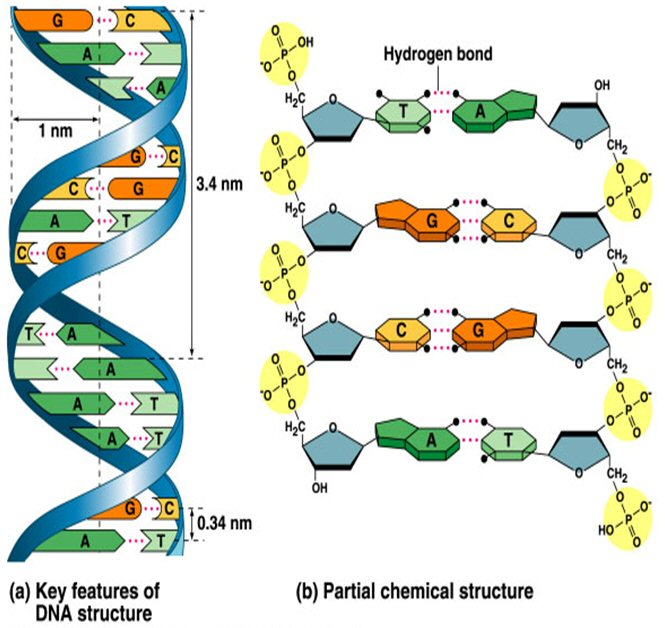 Adenine (A) pairs with Thymine (T) ________Guanine (G) pairs with Cytosine (C )________Pyrimidines:Thymine (T)Cytosine (C )PurinesAdenine (A)Guanine (G)Pyrimidines pair with Purines!